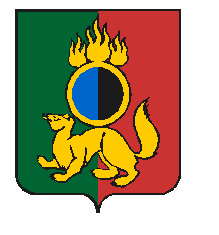 АДМИНИСТРАЦИЯ ГОРОДСКОГО ОКРУГА ПЕРВОУРАЛЬСКПОСТАНОВЛЕНИЕг. ПервоуральскО введении особого противопожарного режима на территории городского округа ПервоуральскДля защиты населения и территории городского округа Первоуральск                                          от техногенных пожаров, в соответствии со статьями 19 и 30 Федерального закона                               от 21 декабря 1994 года № 69-ФЗ «О пожарной безопасности», статьей 63 Федерального закона от 22 июля 2008 года № 123-ФЗ «Технический регламент о требованиях пожарной безопасности», решением комиссии по предупреждению и ликвидации чрезвычайных ситуаций и обеспечения пожарной безопасности Администрации городского округа Первоуральск от 15 декабря 2021 года, принимая во внимание повышенную угрозу возникновения пожаров, связанных с реализацией и применением пиротехнической продукции в период новогодних и рождественских праздников, в целях предупреждения возможных чрезвычайных ситуаций, Администрация городского округа Первоуральск ПОСТАНОВЛЯЕТ:Ввести на территории городского округа Первоуральск с 27 декабря 2021 года по 15 января 2022 года особый противопожарный режим.Утвердить План превентивных мероприятий, направленных на предупреждение пожаров на период действия особого противопожарного режима на территории городского округа Первоуральск (прилагается).3.	Рекомендовать отделу Министерства внутренних дел Российской Федерации по городу Первоуральск (В.С. Шведчиков), 10 пожарно-спасательному отряду федеральной противопожарной службы Государственной противопожарной службы Главного управления МЧС России по Свердловской области (Р.С. Атамурадов), отделу надзорной деятельности и профилактической работы городского округа Первоуральск управления надзорной деятельности Главного управления МЧС России по Свердловской области (Д.Н. Андриянов), муниципальному бюджетному учреждению «Первоуральская городская служба спасения» (А.Ф. Чернышев), общественному учреждению «Первоуральская добровольная пожарная охрана» (В.Д Калинин), начальникам сельских территориальных управлений городского округа Первоуральск (А.В. Овсянников, А.Ю. Санников, К.В. Третьяков, Д.В. Черных), Управлению образования городского округа Первоуральск (И.В. Гильманова), руководителям муниципальных учреждений, руководителям управляющих компаний принять необходимые меры, обеспечивающие выполнение Плана мероприятий.4.	Настоящее постановление опубликовать в газете «Вечерний Первоуральск» и разместить на официальном сайте городского округа Первоуральск в сети «Интернет».5.	Контроль за выполнением настоящего постановления возложить на заместителя Главы Администрации городского округа Первоуральск по взаимодействию с органами государственной власти и общественным организациями В.А. Таммана.Главы городского округа Первоуральск                                                                   И. В. Кабец17.12.2021№2401